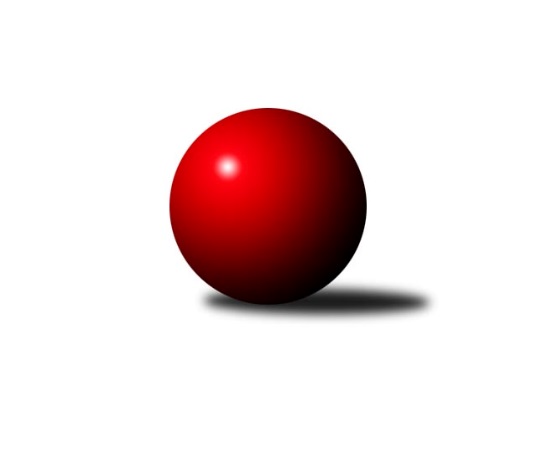 Č.10Ročník 2023/2024	20.5.2024 Krajský přebor Ústeckého kraje 2023/2024Statistika 10. kolaTabulka družstev:		družstvo	záp	výh	rem	proh	skore	sety	průměr	body	plné	dorážka	chyby	1.	SKK Bílina	10	8	0	2	51.5 : 28.5 	(60.5 : 59.5)	2522	16	1760	761	47.3	2.	SKK Podbořany B	10	7	1	2	49.0 : 31.0 	(67.0 : 53.0)	2488	15	1726	762	46.4	3.	TJ Teplice Letná B	10	7	0	3	51.0 : 29.0 	(70.5 : 49.5)	2525	14	1764	762	45.7	4.	Sokol Ústí n. L.	10	4	1	5	33.5 : 46.5 	(56.0 : 64.0)	2469	9	1720	749	57.5	5.	TJ KK Louny	9	4	0	5	34.0 : 38.0 	(54.0 : 54.0)	2440	8	1719	722	49.7	6.	Sokol Spořice	10	4	0	6	35.0 : 45.0 	(54.5 : 65.5)	2352	8*	1670	682	56.7	7.	TJ Elektrárny Kadaň B	10	3	0	7	35.0 : 45.0 	(63.0 : 57.0)	2449	6	1725	724	47.5	8.	TJ Lokomotiva Ústí n. L. C	9	1	0	8	23.0 : 49.0 	(42.5 : 65.5)	2354	2	1676	678	57.8Tabulka doma:		družstvo	záp	výh	rem	proh	skore	sety	průměr	body	maximum	minimum	1.	SKK Bílina	4	4	0	0	23.5 : 8.5 	(25.5 : 22.5)	2453	8	2487	2424	2.	TJ Teplice Letná B	5	3	0	2	24.0 : 16.0 	(35.5 : 24.5)	2558	6	2662	2504	3.	SKK Podbořany B	5	3	0	2	23.0 : 17.0 	(34.0 : 26.0)	2561	6	2613	2505	4.	Sokol Ústí n. L.	4	2	1	1	17.5 : 14.5 	(25.5 : 22.5)	2345	5	2375	2304	5.	Sokol Spořice	4	2	0	2	15.0 : 17.0 	(24.5 : 23.5)	2377	4	2408	2346	6.	TJ KK Louny	5	2	0	3	19.0 : 21.0 	(32.0 : 28.0)	2570	4	2754	2438	7.	TJ Elektrárny Kadaň B	6	2	0	4	22.0 : 26.0 	(37.0 : 35.0)	2519	4	2652	2422	8.	TJ Lokomotiva Ústí n. L. C	6	0	0	6	13.0 : 35.0 	(27.5 : 44.5)	2428	0	2485	2392Tabulka venku:		družstvo	záp	výh	rem	proh	skore	sety	průměr	body	maximum	minimum	1.	SKK Podbořany B	5	4	1	0	26.0 : 14.0 	(33.0 : 27.0)	2474	9	2597	2304	2.	TJ Teplice Letná B	5	4	0	1	27.0 : 13.0 	(35.0 : 25.0)	2518	8	2609	2386	3.	SKK Bílina	6	4	0	2	28.0 : 20.0 	(35.0 : 37.0)	2533	8	2610	2425	4.	TJ KK Louny	4	2	0	2	15.0 : 17.0 	(22.0 : 26.0)	2408	4	2526	2273	5.	Sokol Spořice	6	2	0	4	20.0 : 28.0 	(30.0 : 42.0)	2348	4*	2501	1948	6.	Sokol Ústí n. L.	6	2	0	4	16.0 : 32.0 	(30.5 : 41.5)	2490	4	2568	2362	7.	TJ Lokomotiva Ústí n. L. C	3	1	0	2	10.0 : 14.0 	(15.0 : 21.0)	2329	2	2492	2074	8.	TJ Elektrárny Kadaň B	4	1	0	3	13.0 : 19.0 	(26.0 : 22.0)	2431	2	2576	2341Tabulka podzimní části:		družstvo	záp	výh	rem	proh	skore	sety	průměr	body	doma	venku	1.	SKK Bílina	10	8	0	2	51.5 : 28.5 	(60.5 : 59.5)	2522	16 	4 	0 	0 	4 	0 	2	2.	SKK Podbořany B	10	7	1	2	49.0 : 31.0 	(67.0 : 53.0)	2488	15 	3 	0 	2 	4 	1 	0	3.	TJ Teplice Letná B	10	7	0	3	51.0 : 29.0 	(70.5 : 49.5)	2525	14 	3 	0 	2 	4 	0 	1	4.	Sokol Ústí n. L.	10	4	1	5	33.5 : 46.5 	(56.0 : 64.0)	2469	9 	2 	1 	1 	2 	0 	4	5.	TJ KK Louny	9	4	0	5	34.0 : 38.0 	(54.0 : 54.0)	2440	8 	2 	0 	3 	2 	0 	2	6.	Sokol Spořice	10	4	0	6	35.0 : 45.0 	(54.5 : 65.5)	2352	8* 	2 	0 	2 	2 	0 	4	7.	TJ Elektrárny Kadaň B	10	3	0	7	35.0 : 45.0 	(63.0 : 57.0)	2449	6 	2 	0 	4 	1 	0 	3	8.	TJ Lokomotiva Ústí n. L. C	9	1	0	8	23.0 : 49.0 	(42.5 : 65.5)	2354	2 	0 	0 	6 	1 	0 	2Tabulka jarní části:		družstvo	záp	výh	rem	proh	skore	sety	průměr	body	doma	venku	1.	SKK Bílina	0	0	0	0	0.0 : 0.0 	(0.0 : 0.0)	0	0 	0 	0 	0 	0 	0 	0 	2.	Sokol Spořice	0	0	0	0	0.0 : 0.0 	(0.0 : 0.0)	0	0 	0 	0 	0 	0 	0 	0 	3.	Sokol Ústí n. L.	0	0	0	0	0.0 : 0.0 	(0.0 : 0.0)	0	0 	0 	0 	0 	0 	0 	0 	4.	TJ KK Louny	0	0	0	0	0.0 : 0.0 	(0.0 : 0.0)	0	0 	0 	0 	0 	0 	0 	0 	5.	TJ Lokomotiva Ústí n. L. C	0	0	0	0	0.0 : 0.0 	(0.0 : 0.0)	0	0 	0 	0 	0 	0 	0 	0 	6.	TJ Teplice Letná B	0	0	0	0	0.0 : 0.0 	(0.0 : 0.0)	0	0 	0 	0 	0 	0 	0 	0 	7.	SKK Podbořany B	0	0	0	0	0.0 : 0.0 	(0.0 : 0.0)	0	0 	0 	0 	0 	0 	0 	0 	8.	TJ Elektrárny Kadaň B	0	0	0	0	0.0 : 0.0 	(0.0 : 0.0)	0	0 	0 	0 	0 	0 	0 	0 Zisk bodů pro družstvo:		jméno hráče	družstvo	body	zápasy	v %	dílčí body	sety	v %	1.	Lukáš Uhlíř 	SKK Bílina 	8	/	10	(80%)	14	/	20	(70%)	2.	Václav Valenta ml.	TJ KK Louny 	7	/	7	(100%)	13	/	14	(93%)	3.	Pavlína Černíková 	SKK Bílina 	7	/	10	(70%)	12.5	/	20	(63%)	4.	Tomáš Čecháček 	TJ Teplice Letná B 	7	/	10	(70%)	12	/	20	(60%)	5.	Daniela Hlaváčová 	TJ KK Louny 	6.5	/	9	(72%)	13	/	18	(72%)	6.	Zdeněk Hošek 	TJ Elektrárny Kadaň B 	6.5	/	10	(65%)	13	/	20	(65%)	7.	Vojtěch Filip 	TJ Teplice Letná B 	6	/	6	(100%)	8	/	12	(67%)	8.	Milan Schoř 	Sokol Ústí n. L. 	6	/	8	(75%)	12	/	16	(75%)	9.	Barbora Ambrová 	TJ Elektrárny Kadaň B 	6	/	8	(75%)	10	/	16	(63%)	10.	Zdeněk Vítr 	SKK Bílina 	6	/	9	(67%)	11.5	/	18	(64%)	11.	Štefan Kutěra 	Sokol Spořice 	6	/	10	(60%)	12	/	20	(60%)	12.	Rudolf Březina 	TJ Teplice Letná B 	6	/	10	(60%)	11.5	/	20	(58%)	13.	Petr Kunt ml.	Sokol Ústí n. L. 	6	/	10	(60%)	11.5	/	20	(58%)	14.	Petr Staněk 	Sokol Ústí n. L. 	5.5	/	10	(55%)	10	/	20	(50%)	15.	Kamil Srkal 	SKK Podbořany B 	5	/	6	(83%)	9	/	12	(75%)	16.	Jitka Rollová 	TJ KK Louny 	5	/	7	(71%)	10	/	14	(71%)	17.	Pavel Stupka 	SKK Podbořany B 	5	/	7	(71%)	9	/	14	(64%)	18.	Jindřich Formánek 	TJ Teplice Letná B 	5	/	7	(71%)	8	/	14	(57%)	19.	Marek Půta 	SKK Podbořany B 	5	/	7	(71%)	8	/	14	(57%)	20.	Tomáš Rabas 	TJ Teplice Letná B 	5	/	9	(56%)	13	/	18	(72%)	21.	Vladislav Krusman 	SKK Podbořany B 	5	/	9	(56%)	12.5	/	18	(69%)	22.	Antonín Onderka 	TJ Elektrárny Kadaň B 	5	/	9	(56%)	11	/	18	(61%)	23.	Petr Kunt st.	Sokol Ústí n. L. 	5	/	10	(50%)	9.5	/	20	(48%)	24.	Jiřina Kařízková 	Sokol Spořice 	5	/	10	(50%)	9.5	/	20	(48%)	25.	Jiří Pavelka 	SKK Bílina 	5	/	10	(50%)	6.5	/	20	(33%)	26.	Rudolf Hofmann 	SKK Podbořany B 	4	/	5	(80%)	9	/	10	(90%)	27.	Martin Vích 	SKK Bílina 	4	/	5	(80%)	6	/	10	(60%)	28.	Václav Kordulík 	Sokol Spořice 	4	/	8	(50%)	9	/	16	(56%)	29.	Marcela Bořutová 	TJ Lokomotiva Ústí n. L. C 	4	/	8	(50%)	6.5	/	16	(41%)	30.	Nataša Triščová 	TJ Elektrárny Kadaň B 	3.5	/	8	(44%)	8.5	/	16	(53%)	31.	Martin Čecho 	SKK Bílina 	3.5	/	8	(44%)	6	/	16	(38%)	32.	Vlastimil Heryšer 	SKK Podbořany B 	3	/	4	(75%)	4.5	/	8	(56%)	33.	David Marcelly 	SKK Podbořany B 	3	/	5	(60%)	6	/	10	(60%)	34.	Kateřina Ambrová 	TJ Elektrárny Kadaň B 	3	/	6	(50%)	6	/	12	(50%)	35.	Alexandr Moróc 	TJ Lokomotiva Ústí n. L. C 	3	/	7	(43%)	7	/	14	(50%)	36.	Josef Jiřinský 	TJ Teplice Letná B 	3	/	8	(38%)	6.5	/	16	(41%)	37.	Horst Schmiedl 	Sokol Spořice 	3	/	8	(38%)	6	/	16	(38%)	38.	Jitka Sottnerová 	TJ Lokomotiva Ústí n. L. C 	3	/	8	(38%)	6	/	16	(38%)	39.	Petr Andres 	Sokol Spořice 	2.5	/	6	(42%)	6	/	12	(50%)	40.	Jaroslav Štěpánek 	Sokol Spořice 	2	/	2	(100%)	3	/	4	(75%)	41.	Leona Radová 	SKK Podbořany B 	2	/	2	(100%)	3	/	4	(75%)	42.	Matěj Petýrek 	TJ Lokomotiva Ústí n. L. C 	2	/	2	(100%)	3	/	4	(75%)	43.	Josef Matoušek 	TJ Lokomotiva Ústí n. L. C 	2	/	3	(67%)	4	/	6	(67%)	44.	Václav Valenta st.	TJ KK Louny 	2	/	5	(40%)	5	/	10	(50%)	45.	Jana Černá 	Sokol Spořice 	2	/	5	(40%)	4	/	10	(40%)	46.	Martin Lukeš 	TJ Teplice Letná B 	2	/	6	(33%)	5.5	/	12	(46%)	47.	Květuše Strachoňová 	TJ Lokomotiva Ústí n. L. C 	2	/	7	(29%)	5	/	14	(36%)	48.	Pavel Bidmon 	TJ Elektrárny Kadaň B 	2	/	7	(29%)	4	/	14	(29%)	49.	Zdenek Ramajzl 	TJ Lokomotiva Ústí n. L. C 	2	/	9	(22%)	6	/	18	(33%)	50.	Jitka Jindrová 	Sokol Spořice 	1.5	/	5	(30%)	3	/	10	(30%)	51.	Jan Zach 	TJ Elektrárny Kadaň B 	1	/	1	(100%)	2	/	2	(100%)	52.	Roman Moucha 	SKK Bílina 	1	/	1	(100%)	1	/	2	(50%)	53.	Milan Bašta 	TJ KK Louny 	1	/	2	(50%)	2	/	4	(50%)	54.	Zuzana Tiličková 	TJ Lokomotiva Ústí n. L. C 	1	/	2	(50%)	1	/	4	(25%)	55.	Radek Jung 	TJ KK Louny 	1	/	2	(50%)	1	/	4	(25%)	56.	Petr Bílek 	Sokol Ústí n. L. 	1	/	3	(33%)	3	/	6	(50%)	57.	Petr Strnad 	TJ Elektrárny Kadaň B 	1	/	3	(33%)	2.5	/	6	(42%)	58.	Martin Václavek 	TJ KK Louny 	1	/	3	(33%)	2	/	6	(33%)	59.	Vlastimil Procházka 	SKK Podbořany B 	1	/	3	(33%)	2	/	6	(33%)	60.	Eliška Holakovská 	TJ Lokomotiva Ústí n. L. C 	1	/	3	(33%)	1	/	6	(17%)	61.	Roman Exner 	TJ Lokomotiva Ústí n. L. C 	1	/	4	(25%)	3	/	8	(38%)	62.	Jiří Wetzler 	Sokol Spořice 	1	/	4	(25%)	1	/	8	(13%)	63.	Robert Ambra 	TJ Elektrárny Kadaň B 	1	/	6	(17%)	5	/	12	(42%)	64.	Ladislav Mandinec 	SKK Podbořany B 	1	/	6	(17%)	3	/	12	(25%)	65.	Jitka Šálková 	SKK Bílina 	1	/	6	(17%)	3	/	12	(25%)	66.	Miroslav Kesner 	TJ KK Louny 	1	/	9	(11%)	3	/	18	(17%)	67.	Jindřich Wolf 	Sokol Ústí n. L. 	1	/	10	(10%)	6	/	20	(30%)	68.	Miroslav Sodomka 	TJ KK Louny 	0.5	/	3	(17%)	2	/	6	(33%)	69.	Boleslava Slunéčková 	Sokol Spořice 	0	/	1	(0%)	1	/	2	(50%)	70.	Martin Dolejší 	TJ Teplice Letná B 	0	/	1	(0%)	1	/	2	(50%)	71.	Petr Řepík 	SKK Podbořany B 	0	/	1	(0%)	1	/	2	(50%)	72.	Martin Lázna 	TJ KK Louny 	0	/	1	(0%)	0	/	2	(0%)	73.	Rudolf Šamaj 	SKK Bílina 	0	/	1	(0%)	0	/	2	(0%)	74.	Veronika Šílová 	TJ KK Louny 	0	/	1	(0%)	0	/	2	(0%)	75.	Josef Strachoň st.	TJ Lokomotiva Ústí n. L. C 	0	/	1	(0%)	0	/	2	(0%)	76.	František Pfeifer 	TJ KK Louny 	0	/	2	(0%)	1	/	4	(25%)	77.	Kristýna Ausbuherová 	SKK Podbořany B 	0	/	5	(0%)	0	/	10	(0%)	78.	Petr Kuneš 	Sokol Ústí n. L. 	0	/	9	(0%)	4	/	18	(22%)Průměry na kuželnách:		kuželna	průměr	plné	dorážka	chyby	výkon na hráče	1.	Louny, 1-2	2558	1785	772	50.3	(426.4)	2.	Podbořany, 1-4	2531	1769	761	49.1	(421.9)	3.	Kadaň, 1-2	2523	1749	773	44.5	(420.5)	4.	TJ Teplice Letná, 1-4	2513	1747	766	49.7	(419.0)	5.	TJ Lokomotiva Ústí nad Labem, 1-4	2466	1738	728	52.3	(411.1)	6.	Bílina, 1-2	2415	1703	711	50.4	(402.5)	7.	Sokol Spořice, 1-2	2345	1663	682	56.3	(391.0)	8.	Sokol Ústí, 1-2	2291	1625	666	61.9	(381.9)Nejlepší výkony na kuželnách:Louny, 1-2TJ KK Louny	2754	9. kolo	Jitka Rollová 	TJ KK Louny	518	8. koloTJ KK Louny	2704	8. kolo	Václav Valenta ml.	TJ KK Louny	506	9. koloSKK Bílina	2610	10. kolo	Jitka Rollová 	TJ KK Louny	504	4. koloSKK Podbořany B	2597	2. kolo	Václav Valenta ml.	TJ KK Louny	480	7. koloTJ Elektrárny Kadaň B	2576	7. kolo	Rudolf Hofmann 	SKK Podbořany B	476	2. koloTJ KK Louny	2574	4. kolo	Václav Valenta ml.	TJ KK Louny	473	10. koloTJ KK Louny	2566	10. kolo	Daniela Hlaváčová 	TJ KK Louny	468	9. koloSokol Ústí n. L.	2521	9. kolo	Václav Valenta ml.	TJ KK Louny	467	4. koloTJ KK Louny	2517	7. kolo	Daniela Hlaváčová 	TJ KK Louny	466	8. koloSokol Spořice	2460	4. kolo	Pavlína Černíková 	SKK Bílina	465	10. koloPodbořany, 1-4SKK Podbořany B	2613	4. kolo	Rudolf Hofmann 	SKK Podbořany B	467	4. koloSKK Podbořany B	2600	1. kolo	David Marcelly 	SKK Podbořany B	465	8. koloTJ Teplice Letná B	2583	7. kolo	David Marcelly 	SKK Podbořany B	464	1. koloSokol Ústí n. L.	2568	10. kolo	Petr Staněk 	Sokol Ústí n. L.	463	10. koloSKK Podbořany B	2558	8. kolo	Lukáš Uhlíř 	SKK Bílina	457	4. koloSKK Podbořany B	2530	7. kolo	Tomáš Čecháček 	TJ Teplice Letná B	457	7. koloSKK Podbořany B	2505	10. kolo	Leona Radová 	SKK Podbořany B	455	1. koloSKK Bílina	2493	4. kolo	Kamil Srkal 	SKK Podbořany B	455	1. koloTJ Elektrárny Kadaň B	2445	8. kolo	Pavel Stupka 	SKK Podbořany B	452	4. koloTJ Lokomotiva Ústí n. L. C	2420	1. kolo	Vladislav Krusman 	SKK Podbořany B	451	10. koloKadaň, 1-2TJ Elektrárny Kadaň B	2652	9. kolo	Štefan Kutěra 	Sokol Spořice	497	2. koloTJ Teplice Letná B	2609	10. kolo	Barbora Ambrová 	TJ Elektrárny Kadaň B	461	9. koloSKK Bílina	2599	9. kolo	Pavel Stupka 	SKK Podbořany B	460	6. koloTJ Elektrárny Kadaň B	2564	10. kolo	Vojtěch Filip 	TJ Teplice Letná B	458	10. koloSKK Podbořany B	2562	6. kolo	Zdeněk Hošek 	TJ Elektrárny Kadaň B	457	9. koloTJ Elektrárny Kadaň B	2544	4. kolo	Lukáš Uhlíř 	SKK Bílina	457	9. koloSokol Spořice	2501	2. kolo	Rudolf Březina 	TJ Teplice Letná B	456	10. koloTJ Lokomotiva Ústí n. L. C	2492	5. kolo	Zdeněk Hošek 	TJ Elektrárny Kadaň B	455	6. koloTJ Elektrárny Kadaň B	2475	2. kolo	Antonín Onderka 	TJ Elektrárny Kadaň B	454	4. koloTJ Elektrárny Kadaň B	2458	6. kolo	Antonín Onderka 	TJ Elektrárny Kadaň B	454	10. koloTJ Teplice Letná, 1-4TJ Teplice Letná B	2662	2. kolo	Jitka Rollová 	TJ KK Louny	503	5. koloSKK Bílina	2560	6. kolo	Vojtěch Filip 	TJ Teplice Letná B	470	6. koloTJ Teplice Letná B	2558	6. kolo	Jindřich Formánek 	TJ Teplice Letná B	464	2. koloTJ Teplice Letná B	2556	9. kolo	Lukáš Uhlíř 	SKK Bílina	461	6. koloSokol Ústí n. L.	2539	2. kolo	Vojtěch Filip 	TJ Teplice Letná B	461	2. koloTJ KK Louny	2526	5. kolo	Václav Valenta ml.	TJ KK Louny	459	5. koloTJ Teplice Letná B	2510	3. kolo	Tomáš Čecháček 	TJ Teplice Letná B	455	2. koloTJ Teplice Letná B	2504	5. kolo	Tomáš Rabas 	TJ Teplice Letná B	453	9. koloTJ Elektrárny Kadaň B	2363	3. kolo	Tomáš Rabas 	TJ Teplice Letná B	446	2. koloSokol Spořice	2361	9. kolo	Petr Kuneš 	Sokol Ústí n. L.	445	2. koloTJ Lokomotiva Ústí nad Labem, 1-4TJ Teplice Letná B	2560	4. kolo	Lukáš Uhlíř 	SKK Bílina	486	2. koloSokol Ústí n. L.	2552	7. kolo	Petr Staněk 	Sokol Ústí n. L.	449	7. koloSKK Bílina	2512	2. kolo	Petr Andres 	Sokol Spořice	448	10. koloTJ KK Louny	2490	6. kolo	Vojtěch Filip 	TJ Teplice Letná B	447	4. koloTJ Lokomotiva Ústí n. L. C	2485	7. kolo	Alexandr Moróc 	TJ Lokomotiva Ústí n. L. C	446	7. koloTJ Lokomotiva Ústí n. L. C	2485	4. kolo	Marcela Bořutová 	TJ Lokomotiva Ústí n. L. C	446	7. koloSKK Podbořany B	2468	9. kolo	Marcela Bořutová 	TJ Lokomotiva Ústí n. L. C	440	10. koloSokol Spořice	2445	10. kolo	Tomáš Čecháček 	TJ Teplice Letná B	437	4. koloTJ Lokomotiva Ústí n. L. C	2415	9. kolo	Milan Bašta 	TJ KK Louny	437	6. koloTJ Lokomotiva Ústí n. L. C	2400	2. kolo	Roman Exner 	TJ Lokomotiva Ústí n. L. C	436	4. koloBílina, 1-2SKK Bílina	2487	8. kolo	Martin Čecho 	SKK Bílina	460	8. koloSKK Bílina	2467	3. kolo	Lukáš Uhlíř 	SKK Bílina	451	3. koloTJ Teplice Letná B	2454	8. kolo	Štefan Kutěra 	Sokol Spořice	448	7. koloSKK Bílina	2432	7. kolo	Tomáš Rabas 	TJ Teplice Letná B	443	8. koloSKK Bílina	2424	1. kolo	Daniela Hlaváčová 	TJ KK Louny	441	3. koloSokol Spořice	2372	7. kolo	Tomáš Čecháček 	TJ Teplice Letná B	438	8. koloTJ KK Louny	2343	3. kolo	Zdeněk Hošek 	TJ Elektrárny Kadaň B	436	1. koloTJ Elektrárny Kadaň B	2341	1. kolo	Martin Vích 	SKK Bílina	434	3. kolo		. kolo	Jitka Rollová 	TJ KK Louny	423	3. kolo		. kolo	Lukáš Uhlíř 	SKK Bílina	423	8. koloSokol Spořice, 1-2SKK Podbořany B	2438	5. kolo	Marek Půta 	SKK Podbořany B	447	5. koloSokol Spořice	2408	3. kolo	Petr Staněk 	Sokol Ústí n. L.	444	6. koloSokol Spořice	2396	6. kolo	Horst Schmiedl 	Sokol Spořice	426	3. koloTJ Teplice Letná B	2386	1. kolo	Petr Andres 	Sokol Spořice	423	6. koloSokol Ústí n. L.	2362	6. kolo	Pavel Stupka 	SKK Podbořany B	414	5. koloSokol Spořice	2357	1. kolo	Rudolf Hofmann 	SKK Podbořany B	413	5. koloSokol Spořice	2346	5. kolo	Milan Schoř 	Sokol Ústí n. L.	410	6. koloTJ Lokomotiva Ústí n. L. C	2074	3. kolo	Horst Schmiedl 	Sokol Spořice	409	5. kolo		. kolo	Tomáš Rabas 	TJ Teplice Letná B	408	1. kolo		. kolo	Jitka Sottnerová 	TJ Lokomotiva Ústí n. L. C	407	3. koloSokol Ústí, 1-2SKK Bílina	2425	5. kolo	Zdeněk Vítr 	SKK Bílina	454	5. koloSokol Ústí n. L.	2375	8. kolo	Lukáš Uhlíř 	SKK Bílina	443	5. koloSokol Ústí n. L.	2368	1. kolo	Martin Vích 	SKK Bílina	430	5. koloSokol Ústí n. L.	2334	5. kolo	Petr Kunt st.	Sokol Ústí n. L.	429	1. koloSKK Podbořany B	2304	3. kolo	Petr Staněk 	Sokol Ústí n. L.	427	5. koloSokol Ústí n. L.	2304	3. kolo	Petr Kunt st.	Sokol Ústí n. L.	419	5. koloTJ KK Louny	2273	1. kolo	Marek Půta 	SKK Podbořany B	419	3. koloSokol Spořice	1948	8. kolo	Štefan Kutěra 	Sokol Spořice	418	8. kolo		. kolo	Václav Valenta ml.	TJ KK Louny	416	1. kolo		. kolo	Jitka Rollová 	TJ KK Louny	415	1. koloČetnost výsledků:	8.0 : 0.0	2x	7.0 : 1.0	6x	6.0 : 2.0	5x	5.5 : 2.5	2x	5.0 : 3.0	4x	4.0 : 4.0	1x	3.0 : 5.0	6x	2.0 : 6.0	10x	1.0 : 7.0	4x